ROTINA DO TRABALHO PEDAGÓGICO (BERÇÁRIO I-B) - Profª JOYCE   Data: 26/10 a 30/10  de 2020E.M.E.I “Emily de Oliveira Silva”ATIVIDADE DOMICILIARSEGUNDA-FEIRATERÇA-FEIRAQUARTA-FEIRAQUINTA-FEIRASEXTA-FEIRA       *** BERÇÁRIO I-B*MÚSICA: MUNDO BITA – INSETOS https://youtu.be/j7A9ANT2aVQ(VOU POSTAR NO GRUPO)* ATIVIDADE PRÁTICA* BRINCADEIRA FOTOGRÁFICA - VIDA DE INSETO - COM UM CELULAR, PROPONHA UMA EXPLORAÇÃO NOS ARREDORES DA CASA, ONDE A CRIANÇA DEVERÁ ENCONTRAR INSETOS. O OBJETIVO É QUE A CRIANÇA ENCONTRE ALGUNS INSETOS DIFERENTES E FAÇA O REGISTRO COM FOTO DAS SUAS DESCOBERTAS. SE A CRIANÇA NÃO SOUBER O NOME DO INSETO, O ADULTO DIZ. SERÃO MOMENTOS RIQUÍSSIMOS DE APRENDIZAGEM.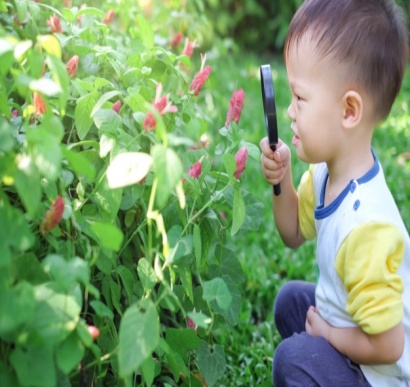 *** BERÇÁRIO I-B* MÚSICA: GRUPO TRIII – SE EU FOSSEhttps://youtu.be/YNwT0vilGIs(VOU POSTAR NO GRUPO)*ATIVIDADE COM PRENDEDORES - VAMOS PRECISAR DE DOIS BALDES OU DUAS VASILHAS E PRENDEDORES. -COLOQUE VÁRIOS PRENDEDORES EM UM DOS BALDES E DEIXE O OUTRO VAZIO. PEÇA PARA QUE A CRIANÇA TRANSFIRA OS PRENDEDORES DE UM BALDE PARA O OUTRO. DEIXE QUE ELA EXPLORE OS PRENDEDORES, QUE TENTE ABRIR, TOME CUIDADO PARA QUE NÃO COLOQUE NA BOCA.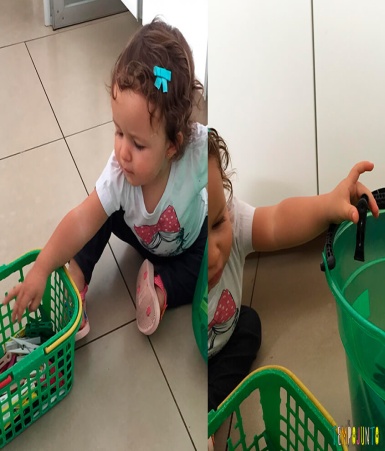 *** BERÇÁRIO I-B*HISTÓRIA: O PEIXE E A PASSARINHA – MUNDO SERELEPEhttps://youtu.be/1A1wOsyfEdw(VOU POSTAR NO GRUPO)* ATIVIDADE PRÁTICA* BRINCADEIRA, CADÊ O OBJETO QUE CABE AQUI? SEPARE ALGUNS OBJETOS (EX. GARFO, RÉGUA, COPO, QUALQUER OBJETO) E DESENHE A FORMA DELES EM UM PAPEL. DEPOIS OS DEIXE AO LADO. A CRIANÇA DEVERÁ ENCAIXAR OS OBJETOS NAS FORMAS CORRESPONDENTES, ELA IRÁ PROCURAR UM POR VEZ E COLOCAR SOBRE A FORMA NO PAPEL.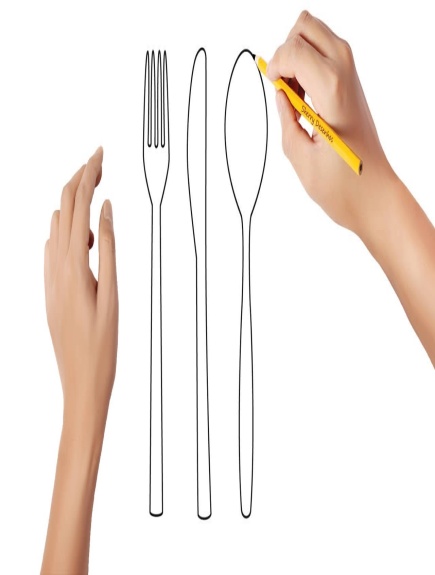 *** BERÇÁRIO I-BVÍDEO GRAVADO PELA PROFESSORA JOYCEMÚSICA FOI MORAR NUMA CASINHAhttps://youtu.be/NSSAfCC_rtQFERIADO DIA DO SERVIDOR PÚBLICO